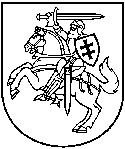 APLINKOS APSAUGOS AGENTŪRAPAKEISTASTARŠOS INTEGRUOTOS PREVENCIJOS IR KONTROLĖSLEIDIMAS Nr. 44/T-Š.9-22/2016[2] [4] [4] [6] [7] [0] [3] [1] [0] (Juridinio asmens kodas)UAB „Toksika” Šiaulių filialo pavojingų atliekų tvarkymo aikštelė,Jurgeliškių k. 10, Šiaulių raj., LT-76103, tel. 8 (41) 211029, 8 (41) 559056, faks. 8 (41) 211030, el. p. siauliai@toksika.lt  (ūkinės veiklos objekto pavadinimas, adresas, telefonas)UAB „Toksika”, Kuro g. 15, LT-02300 Vilnius,tel.: 8-5-2040126, el. p.: vilnius@toksika.lt(Veiklos vykdytojas, jo adresas, telefono, fakso Nr., elektroninio pašto adresas)Leidimą (be priedų) sudaro 181 puslapiaiLeidimas išduotas Šiaulių RAAD 2005-12-29Koreguotas Šiaulių RAAD 2008-04-25, 2009-02-17, 2009-03-01, 2010-06-10, 2010-12-13, 2011-01-14, 2011-07-11.Pakeistas 2016-07-11Titulinis lapas pakeistas 2018-03-26				A.V.Direktorė                       Aldona Margerienė                             	_______________________(vardas, pavardė)		(parašas)Šio leidimo parengti 3 egzemplioriaiParaiška leidimui pakeisti 2015-07-28 suderinta su Šiaulių visuomenės sveikatos centru raštu Nr. S-3302(9.5.3)